前言概述本文档详细的描述了芯峰视频智能分析软件-ChiPeakTEC DNN安装、配置以及管理和运维等具体的操作指导，同时提供了常见的问题解答及故障处理方法。读者对象本文档主要适用于以下工程师：技术支持工程师运维工程师符号约定在本文中可能出现下列标志，它们所代表的含义如下。修改记录目  录前言	ii1 软件架构与部署拓扑	11.1 资源要求	21.2 软件架构	21.2.1 DNN Management Server	21.2.2 DNN Engine	31.3 部署拓扑	31.3.1 边缘端部署（推荐）	31.3.2 中心侧/云端部署	42 DNN Management Server软件安装	52.1 准备工具	52.2 安装要求	62.3 安装步骤	63 DNN Engine软件安装	73.1 准备工具	73.2 安装前要求	83.3 安装步骤	83.3.1 安装方式1：FD安装	83.3.2 安装方式1：本地安装	93.4 业务流程图	104 软件配置	104.1 算法参数配置	104.2 ZoneEngine环境配置参数	134.3 ZoneServer环境配置参数	134.4 Graph文件配置	145 软件接口	155.1 接口系统	155.2 接口数据格式	165.2.1 接口方法	165.2.2 入参格式说明	16StructData，类型为JSON字符串，具体说明如下：	165.2.3 出参说明	185.2.4 应用举例	186 软件授权	266.1 授权限制	266.2 初始化配置	276.2.1 申请并导入License	276.2.1.1 申请License	276.2.1.2 导入License	277 检查ChiPeakTEC DNN版本	287.1 检查ChiPeakTEC DNN 软件版本	287.2 检查AI设备固件版本	288 升级ChiPeakTEC DNN	308.1 升级ChiPeakTEC DNN容器镜像	308.2 升级业务软件	309 卸载ChiPeakTEC DNN	3110 其他	3210.1 摄像头配置	3210.2 摄像头配置检查	3210.3 带宽控制	32A FAQ	33A.1 系统重启	33A.1.1 配置的IP地址已存在，请重新配置后重试	33B 如何获取帮助	33B.1 收集必要的故障信息	34B.2 如何使用文档	34B.3 获取技术支持	34软件架构与部署拓扑本章描述了ChiPeakTEC DNN视频智能分析软件在部署过程中的资源要求，软件部署时的部署拓扑，以及简单介绍了软件的各个功能模块及其分工。资源要求网络和资源要求单台ChiPeakTEC DNN能够正常运行业务的有效网络至少为20Mbps。ChiPeakTEC DNN能够正常运行业务的有效网络交换推荐至少为100Mbps。安装ChiPeakTEC DNN的服务器对外连接的管理网口建议GE网口。软件架构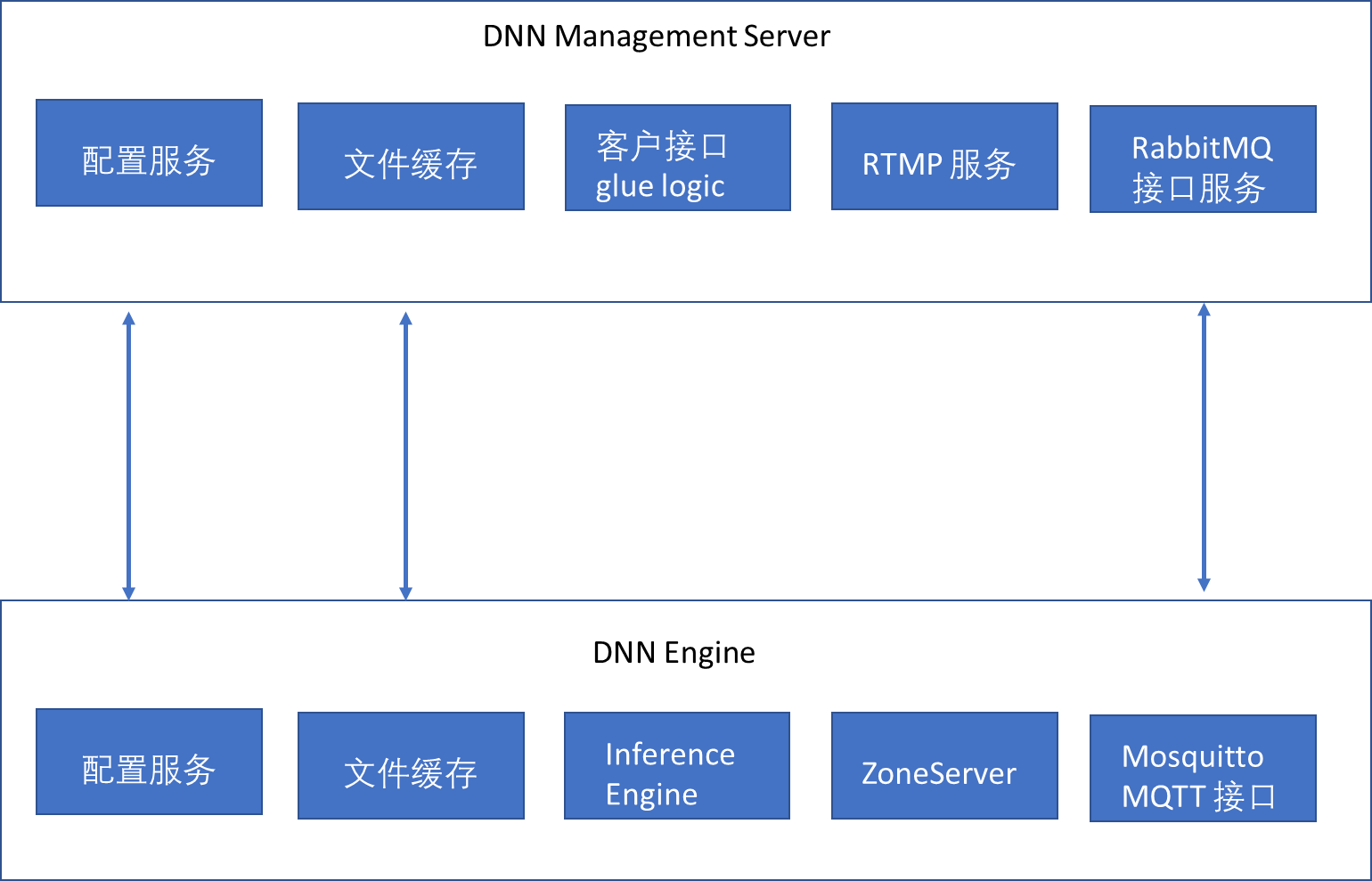 DNN Management Server功能描述	提供AI设备的运维，报警数据汇聚，以及提供对外数据服务接口。配置服务	设备中的DNN Engine 启动需要初始化的数据从这里获取。文件缓存	报警短视频缓存，数据源从DNN engine同步。RTMP服务	客户业务系统通过RTMP获取报警短视频。RabbitMQ接口	MQTT HUB，通过MQTT协议汇聚各AI设备的报警数据（文本与图片），供客户业务系统集中订阅并有QoS的保障。客户接口Glue Logic    根据客户提供的接口把数据推送过去，定制化服务，不必须。建议客户通过RabbitMQ接口订阅以维持系统的鲁棒性。DNN Engine功能描述	后端推理及逻辑判断引擎，产生报警数据并发送到DNN Management Server端。配置服务	从DNN Management Server 同步启动需要初始化的数据。文件缓存	报警图片、短视频缓存。Inference Engine	AI推理引擎模块，主要通过DNN(深度神经网络)进行目标与行为识别。ZoneServer	逻辑处理模块，利用推理数据结合业务进行逻辑判断，发送报警数据;包含ZoneServer与ZoneEngine两个子模块。Mosquitto MQTT    报警数据接口模块，从ZoneServer接收后路由到RabbitMQ。部署拓扑边缘端部署（推荐）      推荐将AI设备部署在边缘端，软件的DNN Engine部分，部署在AI设备中：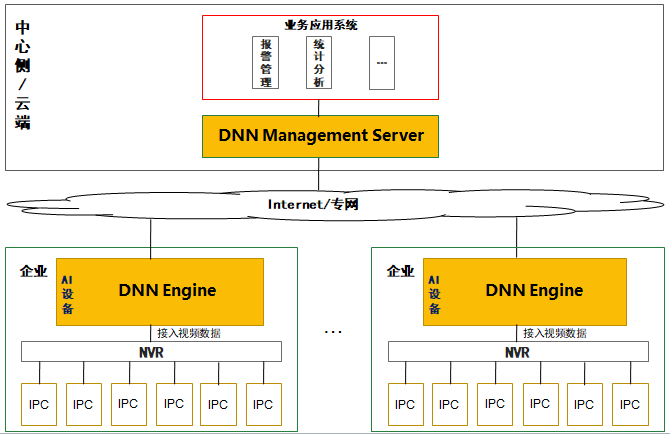 DNN Management Server 部署在中心侧/云端，涵盖AI智能设备运维系统与业务接口系统。DNN Engine 部署在企业边缘端的AI智能设备上。中心侧/云端部署      AI设备部署在中心侧/云端：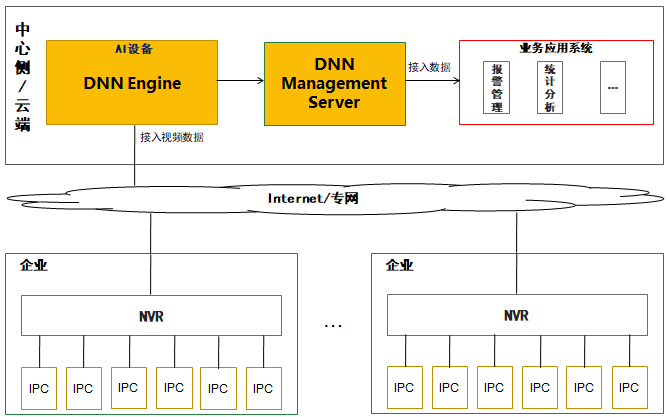 DNN Management Server 部署在中心侧/云端，涵盖AI智能设备运维系统与业务接口系统。DNN Engine 部署在中心侧/云端端的AI智能设备上。DNN Management Server软件安装准备工具Docker（建议版本18.09.0.40）rabbitmq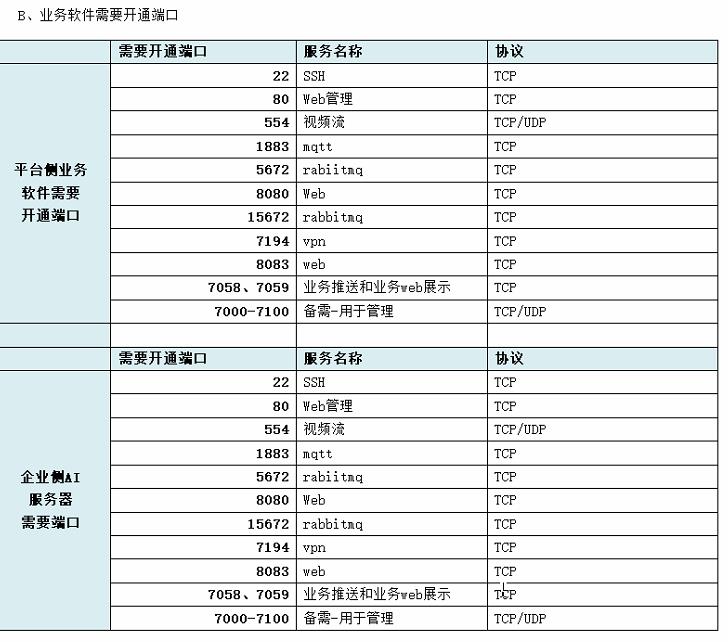 安装要求Docker主流版本即可。安装步骤yum updateyum install docker		#在线安装docker 	systemctl enable docker	#设为开机自启动 docker pull rabbitmq	#获取rabbitmq镜像#启动rabbitmq容器docker run -it --restart always --name rabbitmq -p 5672:5672 -p 15672:15672 rabbitmq#启动rabbitmq_web_mqtt插件，需要浏览器通过websocket连接到rabbitmq	docker exec <容器ID> rabbitmq-plugins enable rabbitmq_web_mqtt#浏览器登陆rabbitmq，默认用户名和密码guest/guest本机ip:15672添加用户密码，并设置权限(参照官方文档即可)#此处设置的账户密码，会使用在AI设备端配置。DNN Engine软件安装准备工具AI设备准备：AI设备升级固件，部署到客户现场；网络环境准备：中心侧/云端网络环境权限，以及网络AI设备联通；容器准备：镜像文件存放到PC；授权准备：获取AI设备的MAC地址；管理环境准备：管理服务器端，根下创建目录/atlasdata，在目录/atlasdata下针对每个AI设备创建一个目录，目录名称为客户企业简拼+mac地址(AI盒子-eth0网口mac去掉冒号)；Graph准备：针对每个AI设备，配置一个graph(IP，视频流列表)，存放进管理服务器端/atlasdata下对应目录；端口准备：见下表：安装前要求固件版本与视频分析软件版本匹配；AI设备与管理服务网络互通；根据项目约定，开放必要端口；安装步骤安装方式1：FD安装      参考以下步骤：a，PC存放镜像文件，配置文件，脚本文件；b，PC配置可访问FD服务的IP与网关；c，安装软件“secoclient”，设置IP信息，账号密码；d，连接中心侧/云端上的FD服务器，浏览器输入FD服务页面的地址，如："https://172.18.135.4",输入账户密码；e，上传本地镜像文件到FD；	f，操作FD管理AI设备，基于镜像文件配置容器，添加参数与相关命令，下发容器到AI设备；(容器内后台运行sshd服务)g，PC端传送配置文件与脚本文件到管理服务DNN Management Server；h，AI设备端容器初始化，从本地或DNN Management Server获取最新配置文件；i，AI设备端容器初始化完成，触发业务启动；j，以上操作不涉及容器内部操作；安装方式1：本地安装      参考以下步骤：a，PC存放镜像文件，配置文件，脚本文件；b，上传本地镜像文件到AI设备；	c，PC端传送配置文件与脚本文件到管理服务DNN Management Server；d，AI设备端容器初始化，从本地或DNN Management Server获取最新配置文件；e，AI设备端容器初始化完成，触发业务启动；f，以上操作不涉及容器内部操作；业务流程图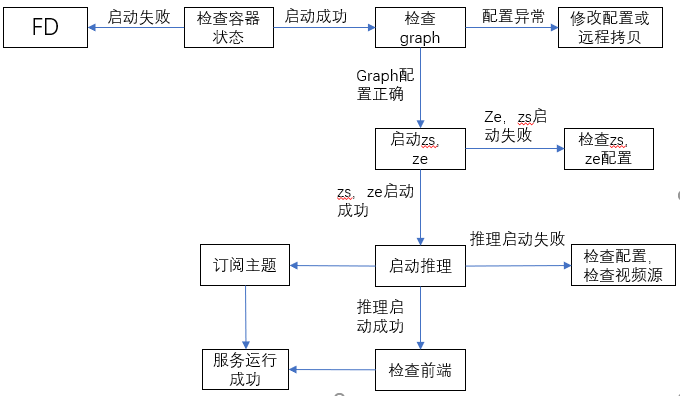 软件配置算法参数配置这些参数位于ZoneEngine运行目录的tmp/app_name/channel_name/算法名.json内。ZoneEngine环境配置参数4.2.1算法文件配置参数：该文件位于ZoneEngine运行目录下的tmp/app_name/channel_type.json内，配置规则如下：{"channel1":"fire_smog"}:表示该app_name下的channel1运行fire_smog，即烟雾明火检测算法，如果该app_name下有多路视频，则只需在后面按照该格式添加即可。4.2.2 config配置参数：该文件位于ZoneEngine运行目录的config文件夹下，名为：config.conf，配置内容如下：ZoneServer环境配置参数4.3.1 config文件配置参数：该文件位于ZoneServer运行目录的config文件夹下，名为：config.conf，配置内容如下：Graph文件配置Graph文件位置，/root/HIAI_PROJECTS/ascend_workspace/videoanalysispersonapp/7rc/目录下例如 mix_sc.configServer-推理ip、端口信息配置：ai_config {          items { name: "presenter_server_ip"          value:"172.17.0.2" }          items { name: "presenter_server_port"          value:"7058" }app_name信息配置：items { name: "app_name"          value:"mix" } }视频源信息配置：items { name: "channel1"          value: "rtsp://admin:12345678@192.168.1.64:554"}配置时注意事项：1）推理设备IP与容器IP一致；2）端口默认7058，建议使用默认值；3）app_name 必须与ze-tmp目录下的算法文件目录名称一致；4）视频信息根据现场网络填写，554端口为默认流服务端口；软件接口接口系统	    接口系统有AI 网关的Mosquitto MQTT及DNN Management Server的RabbitMQ组成；ZoneEngine分析的数据结果发送给Mosquitto MQTT，MQTT路由给RabbitMQ。接口规范如下：1）以webservice技术实现的接口技术要求2）时间类字段的数据格式均为：“YYYY-MM-DD H24:MI:SS”。3）接口实现使用SOAP协议，接口描述使用WSDL语言。4）接口实现符合SOAP协议V1.1版本规范，兼顾高版本SOAP协议与1.1版本的兼容性。5）接口实现至少支持SOAP 在HTTP V1.0协议上的传输。6）接口实现符合WSDL语言V1.1版本规范，高版本WSDL语言与1.1版本的保持兼容。接口数据格式接口方法方法名称  string AIDataRecv(String ImageData, String StructData)入参格式说明ImageData，二进制文件流。该文件流是当前这个场景的帧图（帧图采用Base64等标准编码格式转换字符串）。StructData，类型为JSON字符串，具体说明如下：StructData为JOSN格式字符串。例子：节点属性描述：出参说明示列：{    "RltCode": "200",    "RltMsg": "接收成功"}应用举例Java 抽象类：package com.example.snt.common;

import org.eclipse.paho.client.mqttv3.*;

/**
 * 异步订阅MQTT消息抽象类定义
 */
public abstract class MqttAsyncSubscriber {
    public static MqttAsyncClient mqttAsyncClientSubscription(String serverUri, String clientId , String[] topic, int[] qos){
        MqttAsyncClient mqttAsyncClient = null;//引用异步非阻塞订阅MQTT消息客户端类
        try {
            mqttAsyncClient = new MqttAsyncClient(serverUri, clientId);
            MqttConnectOptions mqttConnectOptions = new MqttConnectOptions();//引用MQTT连接操作对象
            mqttConnectOptions.setCleanSession(true);//清除session
            MqttAsyncClient finalMqttAsyncClient = mqttAsyncClient;//把mqttAsyncClient变量由finalMqttAsyncClient变量替代
            mqttAsyncClient.connect(mqttConnectOptions,null, new IMqttActionListener() {
                @Override
                public void onSuccess(IMqttToken iMqttToken) {
                    //连接成功打印
                    System.out.println("connection successfull with client id : "+clientId+" , on server url : "+serverUri+" , qos level :"+qos + ",连接成功" + "   " +  "订阅主题：" + topic);
                    try {
                        finalMqttAsyncClient.subscribe(topic,qos);
                    } catch (MqttException e) {
                        System.out.println("Error : "+e.getMessage());
                    }
                }
                public  MqttConnectOptions get_options()
                {
                    return mqttConnectOptions;
                }
                @Override
                public void onFailure(IMqttToken iMqttToken, Throwable throwable) {
                    //连接失败打印
                    System.out.println("connection fail with client id : "+clientId+" , on server url : "+serverUri+" , qos level :"+qos + ",连接失败");
                }
            });
        } catch (MqttException e) {
            e.printStackTrace();
        }
        return mqttAsyncClient;
    }
}订阅类：package com.example.snt.controller;

import com.example.snt.common.MqttAsyncSubscriber;
import com.example.snt.util.FileUtil;
import org.eclipse.paho.client.mqttv3.IMqttDeliveryToken;
import org.eclipse.paho.client.mqttv3.MqttAsyncClient;
import org.eclipse.paho.client.mqttv3.MqttCallback;
import org.eclipse.paho.client.mqttv3.MqttMessage;
import org.springframework.context.annotation.Configuration;

import javax.annotation.PostConstruct;
import javax.imageio.ImageIO;

import java.awt.*;
import java.awt.image.BufferedImage;
import java.io.File;
import java.math.BigDecimal;
import java.sql.Timestamp;
import java.text.SimpleDateFormat;
import java.util.Date;

import static com.example.snt.common.Constant.mult_topic;

@Configuration
public class SntTest implements MqttCallback {
    private MqttAsyncClient mqttAsyncClient;
    String time = new Timestamp(System.currentTimeMillis()).toString();
    private final SimpleDateFormat format = new SimpleDateFormat("yyyy-MM-dd_HH-mm-ss");
    //自定义订阅消息数据写文件路径
    String channel1 = "channel1";
    String slash = "/";
    String recognitionType = "face921";
    private final String SuitAlarmOne = recognitionType + slash + channel1 + slash + "suit_alarm";
    private final String HelmetAlarmOne = recognitionType + slash + channel1 + slash + "helmet_alarm";
    private final String BoundaryAlarmOne = recognitionType + slash + channel1 + slash + "boundary_alarm";

    @PostConstruct
    public void setCallback() {
        mqttAsyncClient = MqttAsyncSubscriber.mqttAsyncClientSubscription("tcp://120.78.179.214:3883", java.util.UUID.randomUUID().toString(), mult_topic, new int[]{0, 0, 0});
        mqttAsyncClient.setCallback(this);
    }

    @Override
    public void connectionLost(Throwable throwable) {
        while (true) {
            System.out.println("3秒后重新连接================");
            try {
                Thread.sleep(3000);
            } catch (InterruptedException e) {
                e.printStackTrace();
            }
            System.out.println("重新连接成功");
            mqttAsyncClient = MqttAsyncSubscriber.mqttAsyncClientSubscription("tcp://120.78.179.214:3883", java.util.UUID.randomUUID().toString(), mult_topic, new int[]{0, 0, 0});
            // 重连成功后,mqttAsyncClient 不为null
            if (mqttAsyncClient != null) {
                mqttAsyncClient.setCallback(this);
                break;
            }
        }
    }

    @Override
    public void messageArrived(String topic, MqttMessage mqttMessage) throws Exception {
        System.out.println("当前接收消息的主题是 : " + topic);
        System.out.println("接收消息的质量Qos : " + mqttMessage.getQos());
        if (topic.endsWith("zs/appsntby/systemctl")) {
            System.out.println("当前时间" + time);
            System.out.println("接收心跳主题 : " + topic);
            System.out.println("接收消息Qos : " + mqttMessage.getQos());
            System.out.println("接收消息内容1 : " + new String(mqttMessage.getPayload()).length());
        }

        /**
         * 不带图片的工装安全帽----不正常---原因是v2主题是没有图片所以存图片就会导致重连
         */
        if (topic.endsWith("zs/appsntby/channel1/helmet_suit/v2/out")) {
            String hat_no = "model" + slash + channel1 + slash + "hat_alarm_no";
            String suit_no = "model" + slash + channel1 + slash + "suit_alarm_no";
            chipeak.zoneserver.proto.ZoneServerMessage.HelSuiDetectionData helSuiDetectionData = chipeak.zoneserver.proto.ZoneServerMessage.HelSuiDetectionData.parseFrom(mqttMessage.getPayload());
            System.out.println("接收工作服安全帽结构体订阅主题消息 : " + topic);
            System.out.println(helSuiDetectionData.getAppId() + " " + "当前应用的ID");
            System.out.println(helSuiDetectionData.getChannelId() + " " + "当前视频源对应的ID");
            System.out.println(helSuiDetectionData.getFrameId() + " " + "获取到的图片帧号");
            System.out.println(helSuiDetectionData.getFps() + " " + "当前channel的帧速");
            //时间
            double achieveTime = helSuiDetectionData.getTimestamp();
            System.out.println(achieveTime);
            BigDecimal conversionTime = new BigDecimal(achieveTime);//把时间转换成秒并减去8个小时
            System.out.println(conversionTime);
            //全局坐标点设置
            int ltX_alarm = 0;
            int ltY_alarm = 0;
            int rbX_alarm = 0;
            int rbY_alarm = 0;
            for (chipeak.zoneserver.proto.ZoneServerMessage.SingleHelSuiObjectData singleHelSuiObjectData : helSuiDetectionData.getSingleDataListList()) {
                ltX_alarm = singleHelSuiObjectData.getPedestrianRectangle().getLtX();
                ltY_alarm = singleHelSuiObjectData.getPedestrianRectangle().getLtY();
                rbX_alarm = singleHelSuiObjectData.getPedestrianRectangle().getRbX();
                rbY_alarm = singleHelSuiObjectData.getPedestrianRectangle().getRbY();
            }

            System.out.println(helSuiDetectionData.getAlarmFlag() + " " + "如果当前图片中有任何一种报警的存在，该标志位就设置为1，否则为0");
            System.out.println(helSuiDetectionData.getAlarmType() + " " + "在该模式下，该值为：" + helSuiDetectionData.getAlarmType());
            System.out.println(helSuiDetectionData.getImg().toByteArray().length + " " + "当前的图片");
            if (helSuiDetectionData.getAlarmFlag() == 1) {
                System.out.println(helSuiDetectionData.getAlarmFlag() + " " + "如果当前图片中有任何一种报警的存在，该标志位就设置为1，否则为0");
                boolean suit_alarm = false, helmet_alarm = false;
                String suit_content = "", helmet_content = "";
//                String dateStr = format.format(new Date());
                byte[] suit_img = helSuiDetectionData.getImg().toByteArray();
                byte[] helmet_img = helSuiDetectionData.getImg().toByteArray();
                for (chipeak.zoneserver.proto.ZoneServerMessage.SingleHelSuiObjectData singleHelSuiObjectData : helSuiDetectionData.getSingleDataListList()) {
                    System.out.println(singleHelSuiObjectData.getHelmetAlarmFlag() + " " + "安全帽报警标志位");
                    System.out.println(singleHelSuiObjectData.getSuitAlarmFlag() + " " + "工作服报警标志位");
                    System.out.println(singleHelSuiObjectData.getHelmetAlarmConfidence() + " " + "戴安全帽的概率值");
                    System.out.println(singleHelSuiObjectData.getSuitAlarmConfidence() + " " + "穿工作服的概率");
                    System.out.println(singleHelSuiObjectData.getPedestrianConfidence() + " " + "检测到人的概率");
                    System.out.println(singleHelSuiObjectData.getPedestrianRectangle() + " " + "人体框");
                    System.out.println(singleHelSuiObjectData.getPedestrianRectangle().getLtX() + " " + "矩形左上角横坐标");
                    System.out.println(singleHelSuiObjectData.getPedestrianRectangle().getLtY() + " " + "矩形左上角纵坐标");
                    System.out.println(singleHelSuiObjectData.getPedestrianRectangle().getRbX() + " " + "矩形右下角横坐标");
                    System.out.println(singleHelSuiObjectData.getPedestrianRectangle().getRbY() + " " + "矩形右下角纵坐标");
                    //安全帽标志位等于1（未戴安全帽报警接收图片）
                    if (singleHelSuiObjectData.getHelmetAlarmFlag() == 1) {
                        helmet_alarm = true;
                        int helmet = singleHelSuiObjectData.getHelmetAlarmFlag();//安全帽报警标志位
                        float helmetConfidence = singleHelSuiObjectData.getHelmetAlarmConfidence();//戴安全帽的概率
                        String alarmType = helSuiDetectionData.getAlarmType();//报警类型
                        //人体框获取
                        System.out.println(singleHelSuiObjectData.getPedestrianRectangle().getLtX() + " " + "矩形左上角横坐标");
                        System.out.println(singleHelSuiObjectData.getPedestrianRectangle().getLtY() + " " + "矩形左上角纵坐标");
                        System.out.println(singleHelSuiObjectData.getPedestrianRectangle().getRbX() + " " + "矩形右下角横坐标");
                        System.out.println(singleHelSuiObjectData.getPedestrianRectangle().getRbY() + " " + "矩形右下角纵坐标");
                        String singleDataList = "[" + ltX_alarm + "," + ltY_alarm + "," + rbX_alarm + "," + rbY_alarm + "," + "]";//人体框坐标
                        System.out.println(singleDataList + "组合的人体框坐标");
                        helmet_content += "single_data_list" + ":" + singleDataList + "\n" + "alarm_type" + ":" + alarmType + "\n" + "helmet_alarm" + ":" + helmet + "\n" + "helmet_alarm_confidence" + ":" + helmetConfidence + "\n";
                        //工装报警标志位等于1(未穿工装报警接收图片)
                        System.out.println("helmet_alarm变量为假进入");
                    }
                    if (singleHelSuiObjectData.getSuitAlarmFlag() == 1) {
                        suit_alarm = true;
                        int suit = singleHelSuiObjectData.getSuitAlarmFlag();//工作服报警标志位
                        float suitConfidence = singleHelSuiObjectData.getSuitAlarmConfidence();//穿工作服的概率
                        String alarmType = helSuiDetectionData.getAlarmType();//报警类型
                        //人体框获取
                        System.out.println(singleHelSuiObjectData.getPedestrianRectangle().getLtX() + " " + "矩形左上角横坐标");
                        System.out.println(singleHelSuiObjectData.getPedestrianRectangle().getLtY() + " " + "矩形左上角纵坐标");
                        System.out.println(singleHelSuiObjectData.getPedestrianRectangle().getRbX() + " " + "矩形右下角横坐标");
                        System.out.println(singleHelSuiObjectData.getPedestrianRectangle().getRbY() + " " + "矩形右下角纵坐标");
                        String singleDataList = "[" + ltX_alarm + "," + ltY_alarm + "," + rbX_alarm + "," + rbY_alarm + "," + "]";//人体框坐标
                        System.out.println(singleDataList + "组合的人体框坐标");
                        suit_content += "single_data_list" + ":" + singleDataList + "\n" + "alarm_type" + ":" + alarmType + "\n" + "suit_alarm" + ":" + suit + "\n" + "suit_alarm_confidence" + ":" + suitConfidence + "\n";
                    }
                }
                //v2主题是没有图片所以存图片就会导致重连
                if (helmet_alarm) {
                    System.out.println("helmet_alarm变量为假进入");
                    String saveTxt = FileUtil.saveTxt(hat_no, "helmetAlarm" + conversionTime + ".txt", helmet_content);
                    System.out.println("saved success : " + saveTxt);
                }

                if (suit_alarm) {
                    System.out.println("suit_alarm变量为假进入");
                    String saveTxt = FileUtil.saveTxt(suit_no, "suitAlarmOne" + conversionTime + ".txt", suit_content);
                    System.out.println("saved success : " + saveTxt);
                }
            }
        }
    }

    @Override
    public void deliveryComplete(IMqttDeliveryToken iMqttDeliveryToken) {
        System.out.println("deliveryComplete driver........" + iMqttDeliveryToken);
    }
}主题类：package com.example.snt.common;

/**
 * 主题常量抽象类定义
 */
public abstract class Constant {
    //主题传参方式
    public static String mult_topic[] = {"zs/+/+/+/out","zs/+/systemctl","zs/+/+/+/v2/out"};
}启动类：package com.example.snt;

import org.springframework.boot.SpringApplication;
import org.springframework.boot.autoconfigure.SpringBootApplication;

@SpringBootApplication
public class SntApplication {

    public static void main(String[] args) {
        SpringApplication.run(SntApplication.class, args);
    }

}软件授权授权限制ChiPeakTEC DNN 是授权使用软件, 软件授权安装在DNN Engine初始化配置申请并导入License申请LicenseChiPeakTEC DNN 是授权使用软件，软件授权安装在DNN Engine目录下，具体位置：/root/HIAI_PROJECTS/ascend_workspace/videoanalysispersonapp/7rc/ (7rc 为推理版本跟随版本变化，如7rc1，8rc)申请授权需要提供：盒子eth0网口mac地址，zoneserver，zoneengine版本号，DNN Engine版本号。一键获取信息：ssh登录盒子，进入容器内部docker exec -it 容器ID bash；执行脚本 bash /root/script/get_version_number.sh输出如下图：请将脚本输出信息，以文本形式发送给售后人员。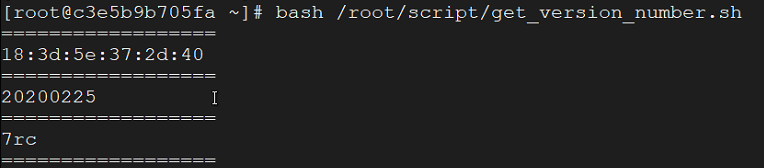 导入License前提条件已申请好License，并准备好License文件。操作步骤copy license 文件到推理引擎启动目录， 进入启动目录，比如：cd /opt/HIAI_PROJECTS/ascend_workspace/videoanalysispersonapp/7rc2软件启动后窗口有到期显示：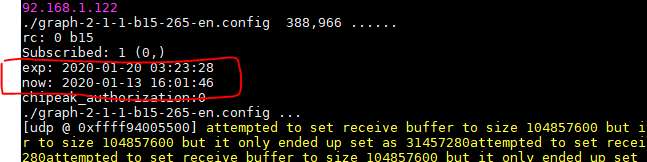 检查ChiPeakTEC DNN版本检查ChiPeakTEC DNN 软件版本软件版本号定义：ChiPeakTEC DNN 1.8.major.minor1.8 	代表当前软件版本适配硬件系列-如华为atlas系列；major   代表功能性更新，比如从支持边缘设备到支持服务器设备；minor   代表普通更新，包括 zs，ze，engine；获取软件版本号方法：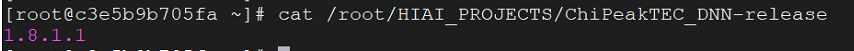 检查AI设备固件版本检查与ChiPeakTEC DNN软件配套的AI设备固件版本，在安装软件前请确认当前AI设备固件版本是否匹配，若版本不匹配，请执行升级操作。       检查方法一依次单击“菜单 > 设备 > 设备列表 > 边缘设备”，进入边缘设备管理界面。单击指定边缘设备的名称，进入边缘设备节点详细介绍界面。查看“设备信息”里的“软件版本”或者选择“固件”查看固件页签下的“当前固件版本”。固件版本为XXX及以上，支持HA特性，配置HA特性具体操作请参见zh-cn_topic_0191620319.xml。固件版本为XX以下，请升级边缘设备固件版本，具体操作请参见10.1 （推荐）使用ChiPeakTEC DNN升级ChiPeakTEC DNN       检查方法二依次单击“菜单 > 配置 > 升级管理 > 设备版本状态”，进入设备版本状态界面。单击指定边缘设备前的。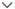 打开详细信息区域，可查看到相关固件的名称、型号、厂商、当前版本、目标版本等信息。确认边缘设备“当前版本”。当前版本为XXX及以上，支持HA特性，配置HA特性具体操作请参见zh-cn_topic_0191620319.xml。当前版本为XX以下，请升级边缘设备固件版本，具体操作请参见10.1 （推荐）使用ChiPeakTEC DNN升级ChiPeakTEC DNN。----结束升级ChiPeakTEC DNN升级ChiPeakTEC DNN容器镜像采用FD升级更新：使用FD下发镜像，镜像文件格式要求为tgz、gz格式，下发完成后容器按事先约定的模版启动；本地升级更新：采用scp协议下发镜像，镜像文件格式无限制，不能自动启动容器，连接盒子执行命令启动容器，灵活添加参数；升级业务软件更新准备：在管理服务器端/atlasdata/企业AI设备/ 目录下存放要更新数据（算法目录及算法定义文件，om文件，graph文件等）；更新操作：在客户端(AI盒子)上重启容器或重启AI盒子，工具软件自动监测服务端数据，实现更新；可更新的内容：可更新的数据包括，算法目录及算法定义文件，om文件，graph文件；数据更新要求：存放要更新的新数据，移除旧数据；			卸载ChiPeakTEC DNN卸载ChiPeakTEC DNN前请将ChiPeakTEC DNN上纳管的设备移除。AI盒子上删除容器与镜像#查看容器docker ps -a#停止容器docker stop CONTAINER ID#删除容器docker rm CONTAINER ID#查看镜像docker images#删除镜像docker rmi REPOSITORY服务端删除rabbitmq服务与rsync服务删除数据存储目录#删除数据存储目录~]# rm -rf /atlasdata/    #使用此命令请确认当前目录与需要删除的目录#删除软件~]# yum remove rabbitmq rsync -y其他摄像头配置注意事项完成设备上电，请等待1分钟后，再将以太网线的一端插入ChiPeakTEC DNN的网口，另一端插入PC端口。摄像头配置检查ffprobe “rtsp://admin:admin@192.168.1.64:554”下图为摄像头开启流服务的输出：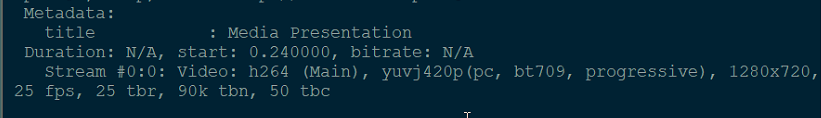 带宽控制由于网路带宽的限制（参照网络拓扑图），报警短视频的传输不需要实时性，而且要控制带宽以保障系统实时报警数据。rsync --bwlimit=KBPS [options] src dstrsync --bwlimit=1000 /var/www/html/ \
backups@server1.cyberciti.biz:~/mysite.backups/FAQ系统重启配置的IP地址已存在，请重新配置后重试问题描述ChiPeakTEC DNN配置完成后，单击“立即体验”，提示“配置的IP地址已存在，请重新配置后重试！”。解决方案检查已有ChiPeakTEC DNN的所有IP地址。单击“上一步”，直到返回配置网络界面，重新配置IP地址，确保新配置的IP地址未被使用。如何获取帮助日常维护或故障处理过程中遇到难以解决或者重大问题时，请寻求芯峰科技（广州）有限公司的技术支持。收集必要的故障信息在进行故障处理前，需要收集必要的故障信息。收集的信息主要包括：客户的详细名称、地址联系人姓名、电话号码故障发生的具体时间故障现象的详细描述设备类型及软件版本故障后已采取的措施和结果问题的级别及希望解决的时间如何使用文档芯峰科技（广州）有限公司提供全面的随设备发货的指导文档。指导文档能解决您在日常维护或故障处理过程中遇到的常见问题。为了更好的解决故障，在寻求芯峰技术支持前，建议充分使用指导文档。获取技术支持芯峰科技（广州）有限公司通过办事处、公司二级技术支持体系、电话技术指导、远程支持及现场技术支持等方式向用户提供及时有效的技术支持。技术支持邮箱查阅技术支持网站上的技术资料：http://support.chipeak.com。获取芯峰技术支持如果在设备维护或故障处理过程中，遇到难以确定或难以解决的问题，通过文档的指导仍然不能解决，请通过如下方式获取技术支持：联系芯峰科技（广州）有限公司客户服务中心。中国区企业用户请通过以下方式联系我们：客户服务电话：400-8778-638客户服务邮箱：support@chipeak.com联系芯峰科技（广州）有限公司驻当地办事处的技术支持人员。公司总部：广州市南沙区进港大道8号南沙城二期1205成都办事处：四川省成都市锦江区锦兴路1号1栋7层711号ChiPeakTEC DNN1.8软件ChiPeakTEC DNN1.8软件ChiPeakTEC DNN1.8软件操作指南操作指南操作指南文档版本0101发布日期2020-1-102020-1-10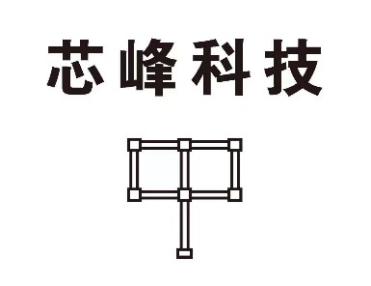 芯峰科技（广州）有限公司芯峰科技（广州）有限公司版权所有 © 芯峰科技（广州）有限公司2019。 保留一切权利。非经本公司书面许可，任何单位和个人不得擅自摘抄、复制本文档内容的部分或全部，并不得以任何形式传播。商标声明 和其他芯峰商标均为芯峰科技（广州）有限公司的商标。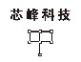 本文档提及的其他所有商标或注册商标，由各自的所有人拥有。注意您购买的产品、服务或特性等应受芯峰公司商业合同和条款的约束，本文档中描述的全部或部分产品、服务或特性可能不在您的购买或使用范围之内。除非合同另有约定，芯峰公司对本文档内容不做任何明示或默示的声明或保证。由于产品版本升级或其他原因，本文档内容会不定期进行更新。除非另有约定，本文档仅作为使用指导，本文档中的所有陈述、信息和建议不构成任何明示或暗示的担保。芯峰科技（广州）有限公司芯峰科技（广州）有限公司地址：广州市南沙区进港大道8号南沙城1205/1206网址：http://www.chipeak.com文档版本发布日期修改说明012020-01-10第一次正式发布。算法名中文名配置参数名参数说明示例及说明absence离岗检测attendance_time上班时间示例：[[1, 5], ['080000', '120000'], ['140000', '180000']]说明：周一到周五的8:00-12:00和14:00-18:00是上班时间，这个时间内才会检测离岗，配置时需按照该格式absence离岗检测absence_time_threshold离岗时间阈示例：10说明：上班时间内，工作人员离岗时间超过该举止就属于离岗absence离岗检测polygon_vertex工作区域示例：[[10,10],[50,20],[100,200],[70,150],[35,100]]说明：工作区域，多边形顶点依次记录在这个参数中absence离岗检测alarm_interval_time报警间隔时间阈示例：30说明：报警间隔时长，避免重复报警helmet_suit工作服安全帽helmet_confidence安全帽报警阈值示例：0.9说明：系统检测出某个人戴安全帽的概率低于该阈值，则认为该人未带安全帽helmet_suit工作服安全帽suit_confidence工作服报警阈值示例：0.9说明：系统检测出某个人穿工作服的概率低于该阈值，则认为该人未穿工作服helmet_suit工作服安全帽alarm_interval_time报警间隔时间阈示例：30说明：报警间隔时长，避免重复报警gas_station_ped抽烟打电话cellphone_alarm_confidence打电话报警阈值示例：0.8说明：系统检测出某个人打电话的概率高于该阈值，则认为该人在打电话gas_station_ped抽烟打电话smoking_alarm_confidence抽烟报警阈值示例：0.85说明：系统检测出某个人抽烟的概率高于该阈值，则认为该人在抽烟gas_station_ped抽烟打电话alarm_interval_time报警间隔时间阈示例：30说明：报警间隔时长，避免重复报警fire_smog烟雾明火alarm_interval_time报警间隔时间阈示例：15说明：报警间隔时长，避免重复报警boundary_intrude区域入侵polygon_vertex报警设定的多边形区域示例：[[10,10],[50,20],[100,200],[70,150],[35,100]]说明：报警区域，多边形顶点依次记录在这个参数中配置参数名参数含义说明storage_dir存储路径通常是ZoneEngine运行目录下的tmp绝对路径mqtt_ip_subip地址Mqtt订阅的ip地址mqtt_port_sub端口号Mqtt订阅的端口号mqtt_qos_subQosMqtt的qos值mqtt_timeout_sub重连时间阈Mqtt重连的时间阈值mqtt_ip_pubip地址Mqtt发布的ip地址mqtt_port_pub端口号Mqtt发布的端口号mqtt_qos_pubQosMqtt的qos值mqtt_timeout_pub重连时间阈Mqtt重连的时间阈值send_no_alarming_data标志位如果该值为0，则值发送报警数据，如果为1，则发送所有数据配置参数名参数含义说明presenter_server_ip主机ipSocket服务器地址presenter_server_port端口号对应的端口号web_server_ip服务器iphttp服务器地址web_server_port端口号对应的端口号storage_dir存储路径通常是ZoneServer运行目录的tmp绝对路径max_face_num人脸识别最大数人脸识别的最大数，范围：0-100face_match_threshold面部匹配阈值范围：0-1max_app_num对大应用数范围：1-10reserved_space最小可用空间最小可用空间不低于该值，单位是MBytemqtt_ipMqtt服务ipMqtt服务器ipmqtt_portMqtt端口Mqtt端口号process_num进程数系统运行ZoneServer开启的进程数，如为0，则开启跟机器cpu数量相同的进程{        "Supplier": "XX工厂",        "SupCode": "工厂国标编码",        "VideoUrl": "rtsp://admin:123456@192.168.1.223/PSIA/streaming/channels/101",        "Code": "1123141110319812609 ",        "Position": "西信大门口",        "Alarm": "发生非法入侵事件",        "GpsPos": "24.471713,54.385398",        "AlarmDate": "2019-09-18 14:00:02",        "Matter": [            {                "x": 285,                "y": 470,                "height": 211,                "width": 212,                "type ": 3            }        ]    },    {        "Supplier": "XX工厂",        "SupCode": "工厂国标编码",        "VideoUrl": "rtsp://admin:123456@192.168.1.223/PSIA/streaming/channels/101",        "Code": "1123144006839046145",        "Position": "西信B区2楼楼梯口",        "Alarm": "检测到疑似火灾",        "GpsPos": "24.471713,54.385398",        "AlarmDate": "2019-09-18 14:00:02",        "Matter": [            {                "x": 1,                "y": 200,                "width": 50,                "height": 200,                "type ": 6            },            {                "x": 100,                "y": 50,                "width": 50,                "height": 130,                "type ": 6            }        ]    }节点属性描述节点属性描述节点属性描述节点属性描述层次属性字段描述描述2Supplier(必须字段)企业名称2SupCode(必须字段)企业代码（国标编码）2VideoUrl(必须字段)视频源URL地址 用于接入的视频源地址，通过这个地址接入视频源，如: RTSP流（注：AI厂家提供）2Code(必须字段)摄像头编码（AI厂家提供）2Position（必须字段）摄像头位置信息描述 例如：西信大门口2Alarm(必须字段)告警信息描述 例如：发生非法入侵事件（描述信息长度不超过512字节）2AlarmDate(必须字段)告警时间 格式如：2019-09-18 14:00:022Matter（必须字段）告警事项 该层可包含多个告警具体对象信息3x（必须字段）对象信息 物体对象所在场景图像的X位置3y（必须字段）对象信息 物体对象所在场景图像的Y位置3width（必须字段）对象信息 物体对象宽度3height（必须字段）对象信息 物体对象高度3type (必须字段)告警类型（01：工作服、02：打手机、03：离岗、04：打瞌睡、05：人脸、06：烟火、07：抽烟、08：安全帽、09：越界、999：其他。目前类型为这几种，后期需要补充则后期再做添加说明）2GpsPosGPS位置信息 该场景所在GPS经纬度信息，用于定位当前位置。属性字段取值说明RltCode200/500200：成功；500：失败RltMsg字符串结果说明